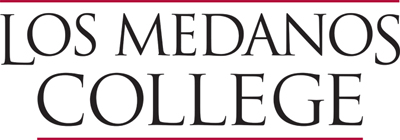        2700 East Leland Road									         Pittsburg, CA  94565Date:  _________________					                     (925) 439-2181, ext. 3422Declaration of MajorName:  _____________________________________	LMC ID#:  __________________What is your EDUCATIONAL GOAL at Los Medanos College?  (check one)AA/AS Degree- An associate degree requires the completion of 60 required General Education and elective units, and a GPA of 2.0 or higher.Transfer (to a 4-Year College)-You can complete the first two years of “lower division” coursework required to earn a bachelor’s degree then transfer as a junior to a four year college or university. You can transfer with or without earning an associate degree.Certificate of Achievement- A certificate of achievement, which is not a college degree, may be earned in certain majors by completing all major requirements plus math, English, and computer science competencies. These programs focus mostly on preparation for a specific occupation. 		 A = Transfer to four-year college with Associate degree		 B = Transfer to four-year college without Associate degree* 			CSU Transfer: CSUGE.L  /  CSU or UC Transfer: IGETC.L 		 C = Earn Associate degree in general education			 D = Earn Associate degree in vocational subject			 E = Earn Certificate of AchievementWhat is your Major/program at Los Medanos College?  (check one)AA/AS General Ed/Liberal Arts Transfer (Select Educational Goal – A or C)  Anthropology ___________________AS.ANTHR.L		    Liberal Arts:  Art&Humanities______AA.LAAHU.L  Art: Graphic Communications ______AA.ARTGC.L		    Liberal Arts:  Behav&Social Sciene __AA.LABSS.L  Art:  Fine Arts ___________________AA.ARTFA.L		    Liberal Arts:  Math & Science _______AA.LAMSC.L  Biological Sciences _______________AS.BIOSC.L		    Mathematics ____________________AS.MATH.L  Chemistry _______________________AS.CHEM.L		    Music ________________________AA.MUSIC.L  Communication Studies for Transfer _AAT.COMST.L		    Psychology ____________________AA.PSYCH.L  CSU Transfer _______________CSUGE.L			    Psychology for Transfer _________AAT.PSYCH.L  CSU or UC Transfer _______________IGETC.L		    Recording Arts _________________AA.REART.L  Engineering ____________________AS.ENGIN.L		    Sociology _____________________AS.SOCIO.L  Environmental Sciences ________AS.ENVSC.L		    Sociology for Transfer __________AST.SOCIO.L  Journalism ___________________AA.JOURN.LAA/AS Vocational/CTE (Select Educational Goal – A or D)  Administration of Justice ______________AS.ADJUS.L	      Electrical Technology ____________AS.EETEC.L  Appliance Service Technology _________AS.APPLI.L	      Electronics, Industrial _____________AS.EETIE.L  Automotive Technology _____________AA.AUTO.L		      Fire Technology __________________AS.FIRE.L  Business:  Accounting ________________AS.BUSAC.L	      Management: Busi.Supervision ____AS.MANBS.L  Business: Office Admin ________________AS.BUSOA.L	      Management: Industrial.Supervision _AS.MANIS.L  Business: Sm. Bus. Operations _________AS.BUSSB.L	      Management: Public Serv.Supervision_AS.MANPS.L  Child Development ________________AS.CHDEV.L		      Nursing, LVN to RN Transition _____AS.RNTRN.L  Computer Science _______________AS.COMSC.L		      Nursing, Registered (RN) _________AS.RNURS.L  Computer Science: Support Specialist ___AS.COMSS.L	      Process Technology _____________AS.PTEC.L  Computer Science: Netwrk&Security____AS.COMNS.L	      Real Estate ____________________AS.REAL.L   Early Childhood Ed for Transfer ______AST.CHDEV.L	      Travel ________________________AS.TRAVL.L      Welding Technology _____________AS.WELD.LCertificate of Achievement (Select Educational Goal – E)   Appliance Service Tech  _____________CA.APPLI.L	      Electronics, Industrial _____________CA.EETIE.L  Art: Desktop Publishing _______________CA.ARTDP.L	      Fire Technology __________________CA.FIRE.L  Art:  Graphic Communications __________CA.ARTGC.L	      Management: Busi.Supervision ______CA.MANBS.L  Automotive Technology ______________CA.AUTO.L	      Management: Industrial.Supervision ____CA.MANIS.L  Business:  Accounting ________________CA.BUSAC.L	      Management: Public Serv.Supervision__CA.MANPS.L  Business: Office Admin ________________CA.BUSOA.L	      Music, Commercial:  Business ____CA.MUSBM.L  Business: Sm. Bus. Operations _________CA.BUSSB.L	      Music, Commercial: Pedagogy____CA.MUSPD.L  Business:  Retail Management _________CA.BUSRM.L	      Music, Commercial:  Performance_ CA.MUSPF.L  Child Development _______________CA.CHDEV.L		      Nursing, Vocational (LVN) _______CA.VONUR.L  Computer Science: Support Specialist (Basic)_CA.COMSB.L	      Process Technology ______________CA.PTEC.L  Computer Science: Support Specialist (Adv.) ___CA.COMSS.L	      Real Estate _____________________CA.REAL.L     Computer Science: Netwrk&Security (Basic)____CA.COMNB.L	      Recording Arts _________________CA.REART.L  Computer Science: Netwrk&Security (Adv.)____CA.COMSB.L	      Travel ________________________CA.TRAVL.L  Computer Science: Micro Specialist ________CA.COMSC.L	      Welding Technology ____________CA.WELD.L  Electrical Technology _______________CA.EETEC.L	         